ФБУ «КАРАЧАЕВО-ЧЕРКЕССКИЙ ЦСМ»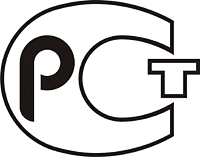 Полное наименование организации: Федеральное бюджетное учреждение «Государственный региональный центр стандартизации, метрологии и испытаний в Карачаево-Черкесской Республике»Краткое наименование организации: ФБУ «Карачаево-Черкесский ЦСМ»Юридический/фактический  адрес: 369000, КЧР, г. Черкесск, ул. Кавказская, 153 «б»Почтовый адрес: 369000, КЧР, г. Черкесск, ул. Кавказская, 153 «б»Тел.: (8782) 26-88-28; 26-88-60; 26-82-67Электронный адрес: kchcsms@rambler.ru Сайт организации: кчцсм.рфДиректор (ФИО, тел.):Атабиев Хамид Сафарович (8782) 26-88-28Действующий на основании: Устава ИНН	0901048431КПП	090101001ОГРН	1020900509596ОКПО	50460913ОКАТО	91401000000ОКТМО     91701000ОКВЭД	71.12.62  Деятельность в области метрологиир/сч 40501810303492000004 в Отделении – НБ  Карачаево-Черкесской  республики г.Черкесск
л/с 20796Х59750БИК 049133001